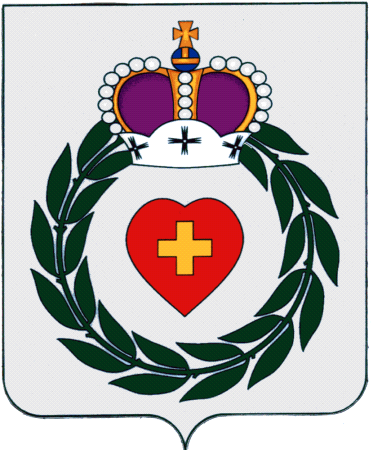 Администрациямуниципального образования муниципального района «Боровский район»Калужской областиПОСТАНОВЛЕНИЕВ соответствии с Федеральным Законом от 06.10.2003 г. № 131-ФЗ «Об общих принципах организации местного самоуправления в Российской Федерации», Положением об администрации муниципального образования муниципального района «Боровский район», утвержденным решением Районного Собрания муниципального образования муниципального района «Боровский район»                  от 19.11.2015 № 19, в связи с кадровыми изменениями, ПОСТАНОВЛЯЮ:1. Внести изменения в постановление администрации муниципального образования муниципального района «Боровский район» от 07.08.2017 № 867 «Об утверждении состава Координационного Совета по духовно-нравственному воспитанию детей и молодежи при администрации муниципального образования муниципального района «Боровский район», изложив Приложение №1 «Состав Координационного Совета по духовно-нравственному воспитанию детей и молодежи при администрации муниципального образования муниципального района «Боровский район» в новой редакции (прилагается). 2. В остальной части постановление администрации муниципального образования муниципального района «Боровский район» от 07.08.2017 № 867 «Об утверждении состава Координационного Совета по духовно-нравственному воспитанию детей и молодежи при администрации муниципального образования муниципального района «Боровский район» оставить без изменения.3. Контроль по исполнению данного постановления возложить на ВрИО заместителя главы администрации по социальной политике - заведующего отделом спорта Симакову О.А.4. Настоящее постановление вступает в силу с момента подписания и подлежит официальному опубликованию.Глава администрации                                                                              Н.А. КалиничевПриложение № 1                                              к Постановлению администрации                                                                   муниципального образования муниципального района «Боровский район» от 07 августа 2017 г. № 867СОСТАВ КООРДИНАЦИОННОГО СОВЕТА ПО ДУХОВНО-НРАВСТВЕННОМУ ВОСПИТАНИЮ ДЕТЕЙ И МОЛОДЕЖИ ПРИ АДМИНИСТРАЦИИ МУНИЦИПАЛЬНОГО ОБРАЗОВАНИЯ МУНИЦИПАЛЬНОГО РАЙОНА «БОРОВСКИЙ РАЙОН»Ямандий Ирина Валерьевна,ведущий эксперт отдела спорта8/48438/6-57-05iamandii@borovskadm.ruОтп. 8 экз.1 экз. – в дело,1 – в отдел спорта 1 – в отдел образования,1 – в отдел культуры,1 – благочинному 1-го Боровского округа,1 – в Рождества Богородицы Свято-Пафнутьев Боровский монастырь,1 – в ГБУ КО БЦСПСД «Гармония»,1 – в МАУ Боровского района «РИЦ».СОГЛАСОВАНО«4» марта 2021 г.              г. Боровск                № 223О внесении изменений в постановление администрации муниципального образования муниципального района «Боровский район»     от 07.08.2017 №867 «Об утверждении состава Координационного Совета по духовно-нравственному воспитанию детей и молодежи при администрации муниципального образования муниципального района «Боровский район» КалиничевНиколай АлександровичГлава администрации муниципального образования муниципального района «Боровский район», сопредседатель советаПротоиерейИгорь (Павлов)Благочинный 1-го Боровского округа, настоятель храма в честь Архистратига Божия Михаила в селе Красном, сопредседатель совета (по согласованию)Симакова Ольга АлександровнаВрИО заместителя главы администрации по социальной политике - заведующий отделом спорта администрации муниципального образования муниципального района «Боровский район», заместитель сопредседателя советаЕпископ Иосиф (Королев)Врио наместника Рождества Богородицы Свято-Пафнутьева Боровского монастыря, заместитель сопредседателя совета (по согласованию)Ямандий Ирина ВалерьевнаВедущий эксперт отдела спорта, секретарь советаЧлены Совета:Члены Совета:БашкиреваИрина АлексеевнаЗаведующий отделом культуры администрации муниципального образования муниципального района «Боровский район»КустоваНаталья ПавловнаЗаведующий отделом образования администрации муниципального образования муниципального района «Боровский район»ИеромонахРоман (Кропотов)Благочинный Рождества Богородицы Свято-Пафнутьева Боровского монастыря (по согласованию)МурашоваЕлена ЮрьевнаЗаведующий информационно-методическим кабинетом отдела образования администрации муниципального образования муниципального района «Боровский район», муниципальный координатор преподавания курса «Основы православной культуры»ЗубНина ЗахаровнаЗаместитель директора воскресной школы при Рождества Богородицы Свято-Пафнутьевом Боровском монастыре (по согласованию)КлочиноваПолина ДмитриевнаДиректор государственного бюджетного учреждения Калужской области «Боровский центр социальной помощи семье и детям «Гармония»КнязеваЛюдмила РомановнаДиректор муниципального общеобразовательного учреждения «Средняя общеобразовательная школа № 1 г. Балабаново»КриволуцкаяНаталья ОлеговнаДиректор муниципального общеобразовательного учреждения «Средняя общеобразовательная школа с. Ворсино им. К.И. Фролова»БариновМаксим АлександровичДиректор муниципального автономного учреждения Боровского района «Районный информационный центр»Заместитель главы администрации по управлению делами________________Л.Г. СпиченковаВрИО заместителя главы администрации по социальной политике - заведующий отделом спорта _________________О.А. СимаковаЗаведующий правовым отделом_________________ В.В. Абрамова